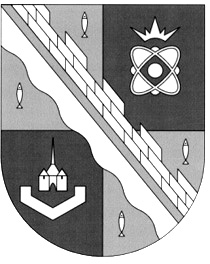 администрация МУНИЦИПАЛЬНОГО ОБРАЗОВАНИЯ                                        СОСНОВОБОРСКИЙ ГОРОДСКОЙ ОКРУГ  ЛЕНИНГРАДСКОЙ ОБЛАСТИРАСПОРЯЖЕНИЕот 18/11/2015 № 336-рО назначении ответственных лиц за обеспечение безопасности при обработке персональных данных в администрацииСосновоборского городского округаВо исполнение требований Федерального закона Российской Федерации                     от  27.07.2006 № 152-ФЗ «О персональных данных», Федерального закона Российской Федерации от 27.07.2006 № 149-ФЗ «Об информации, информационных технологиях и о защите информации», постановления Правительства Российской Федерации                         от 15.09.2008 № 687 «Об утверждении Положения об особенностях обработки персональных данных, осуществляемой без использования средств автоматизации», приказа Федеральной службы по техническому и экспортному контролю от 18.02 2013 № 21 «Об утверждении состава и содержания организационных и технических мер по обеспечению безопасности персональных данных при их обработке в информационных системах персональных данных»:Назначить ответственным лицом за обеспечение безопасности персональных данных при их обработке без использования средств автоматизации и обработке в информационных системах администрации Сосновоборского городского округа начальника информационно-аналитического отдела администрации Сосновоборского городского округа Ленинградской области.Председателям комитетов администрации Сосновоборского городского округа с правами юридического лица (комитет образования, комитет социальной защиты населения, комитет по управлению муниципальным имуществом, комитет финансов) в срок до 01.01.2016 года назначить своим приказом ответственных должностных лиц за обеспечение безопасности персональных данных при их обработке  в Комитетах администрации Сосновоборского городского округа.Возложить на указанных в п.п.1 и 2 настоящего распоряжения должностных лиц выполнение всех задач по приведению работы с персональными данными в соответствие с требованиями  законодательства Российской Федерации в области защиты персональных данных.Контроль за исполнением настоящего распоряжения возложить на заместителя главы администрации по безопасности и организационным вопросам А.В.Калюжного.Глава администрации Сосновоборского городского округа                                                             В.Б.Садовский